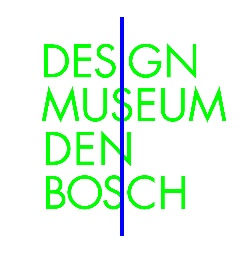 Alle teamfoto’s door Sander VermeerCredit: Foto Sander Vermeer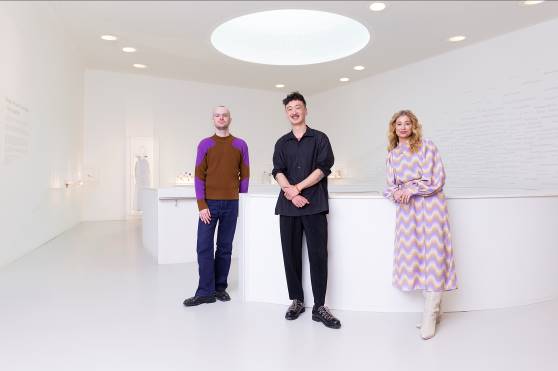 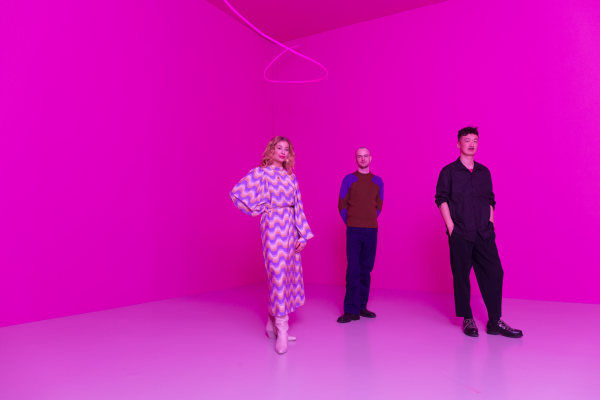 Alle presentatiefoto’s door Ben NienhuisCredit: Foto Ben Nienhuis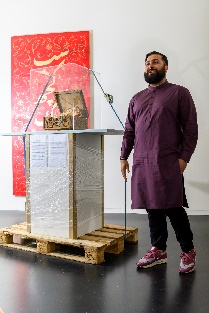 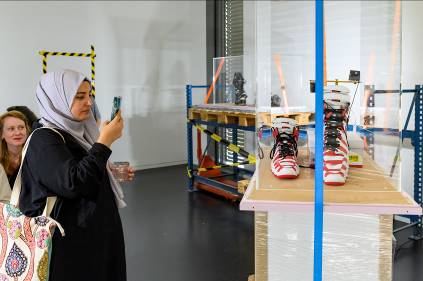 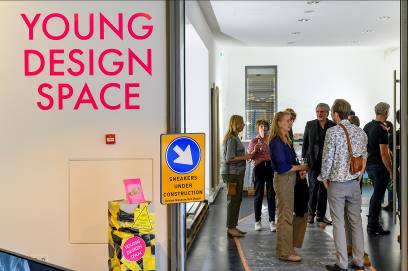 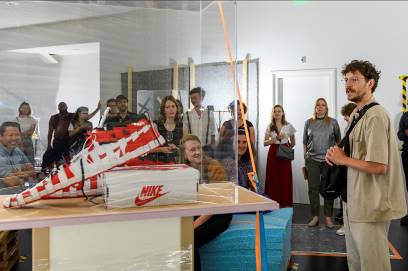 